ОРГАНИЗАЦИЯ ПРЕДМЕТНО – РАЗВИВАЮЩЕЙ СРЕДЫ ДЛЯ ДЕТЕЙ С ОСОБЫМИ ПОТРЕБНОСТЯМИСоздание пространства в доме для обеспечения безопасности и эффективности очень просто, и результаты дают огромные преимущества. Для детей с особыми потребностями пространственная среда дома должна иметь визуальный поток, быть свободными от посторонних отвлекающих факторов и беспорядка и предлагать четкий выбор. Вы обнаружите, что окружающая среда диктует функциональное поведение, когда дома намеренно планируются пространства.Предложения для кухниВ местах приема пищи должен быть стол соответствующей высоты, чтобы ребенок мог сидеть, поставив ноги на пол. Небольшой стол с сопутствующими стульями идеально подходит для ребенка, чтобы насладиться закусками и быстрыми блюдами. Для семейных трапез за главным кухонным столом поставьте скамейку, чтобы ребенок мог поставить на неё ноги, позволяя принять хорошую позу для еды и общения.В местах приготовления пищи должен быть табурет, на который ребенок может взобраться, чтобы помочь родителям в приготовлении пищи. Можно, предложить ребенку порвать листья салата, положить их в миску и бросить туда несколько маленьких помидор. Подумайте о том, чтобы побудить детей положить горсть хлебных палочек в корзину, чтобы нести их к столу. Предоставление себя кухонным помощником создает ощущение участия семьи и личной ценности. Это также отличный шанс смоделировать язык, укрепить семейные ценности, такие как командная работа, и обеспечить практику повышенного внимания со стороны родителей.Для дошкольников прикрепление картинок с выбором продуктов на холодильник- отличный способ связать язык с запросом предпочтительного выбора продуктов. Липучки или магниты отлично подходят для этого. Ребенок не будет напрасно расстраиваться или рыться в поисках того, что ему нужно. Вместо этого ребенка можно научить передавать фотографии вам, чтобы указать что-то вроде: “Я хочу это, пожалуйста”. используйте этот золотой момент, чтобы заявить: “о, ты говоришь мне (пауза): ”Мама, я хочу яблочное пюре"- затем дождитесь какой-нибудь парной вокализации от вашего ребенка, прежде чем доставать еду. Даже если это всего лишь приближение, продолжайте практиковаться, чтобы сформировать звук, чтобы в конечном итоге он больше походил на точное слово.Создание домашних дел, связанных с кухней, - отличный способ привить ребенку домашнюю ответственность. Если у ребенка есть возможность подбирать похожие предметы, то интересной работой может быть складывание чистой посуды в ящик. Предложения по игровой площадкеХраните игрушки в ящиках с крышками в закрытом шкафу. Предлагайте игрушки, которые тематически связаны и отображают сюжетную игру только минимальное количество за один раз. У вас могут быть деревянные блоки с автомобилями и грузовиками, доступными в определенное время. Может быть, для этого можно было бы построить игрушечный гараж. Смоделируйте функцию игрушек и звуки, которые вы можете с ними произносить, а также существительные, глаголы и прилагательные, которые им соответствуют. Через неделю или две уберите эти игрушки,  и достаньте другой набор, например, игрушечную кухонную утварь и еду. Повторите моделирование. Вы обнаружите, что игра ваших детей более сфокусирована, когда язык последователен, беспорядок устранен, а тема укреплена по всему дому. Это не даст вашему ребенку устать видеть одну и ту же игрушку. Кроме того, по мере того, как ребенок развивается, новые и более зрелые темы возникают, когда вы возвращаетесь к игрушкам, которые были в шкафу некоторое время.Опять же для дошкольников, предоставьте фотографии игрушек. Например, вы можете вырезать фотографии из коробки или распечатать их из интернета. Таким образом, дети могут делать выбор и выражать его, передавая вам фотографии того, что они хотят. Используйте такие моменты, чтобы смоделировать язык, который вы надеетесь вскоре услышать.Предложения для остальной части дома (квартиры)Следуйте тому же формату, что и выше. Очистите пространство, организуйте материалы в коробки, специальные ящики, предоставьте фотографии в качестве визуальных моделей и смоделируйте поведение, которое вы хотите видеть в каждом пространстве. Даже фотографии одежды на ящиках могут помочь детям с такими вещами, как одевание и складывание сложенного белья, поскольку они соответствуют тому, что находится в куче, визуальным изображениям на ящиках.Цветовой код по мере необходимости. Возможно, все кухонные игрушки находятся в красных ящиках, а все транспортные средства -в синих и так далее. Визуальные учащиеся подключаются к этому и могут более эффективно находить и использовать игрушки, когда в доме есть порядок.Помните, что в каждой комнате безопасность на первом месте. Используйте замки шкафов, защелки детских ящиков и другие меры безопасности, чтобы избежать опасных ситуаций. Они могут быть удалены, как только ваш ребенок продемонстрирует безопасное поведение.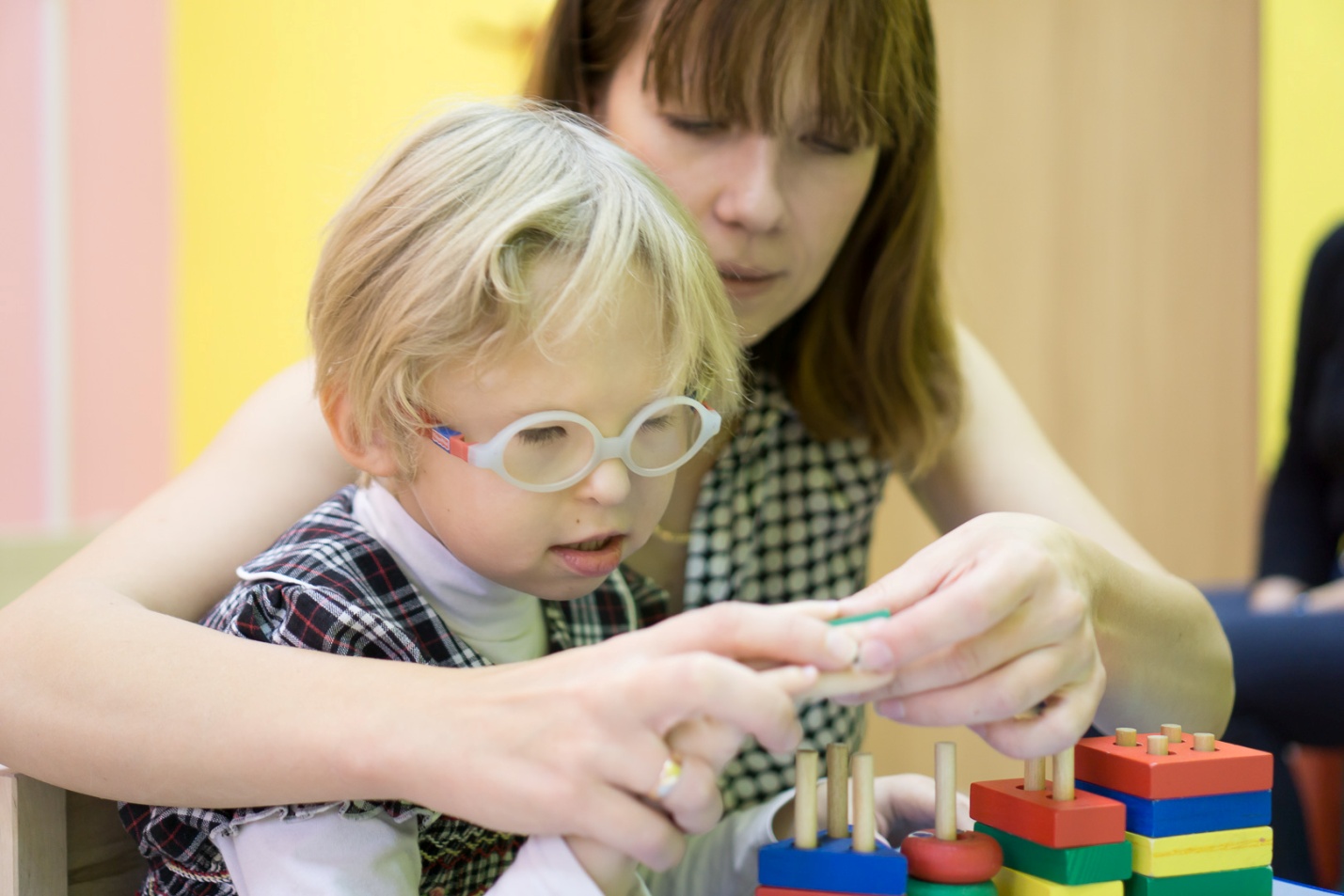 